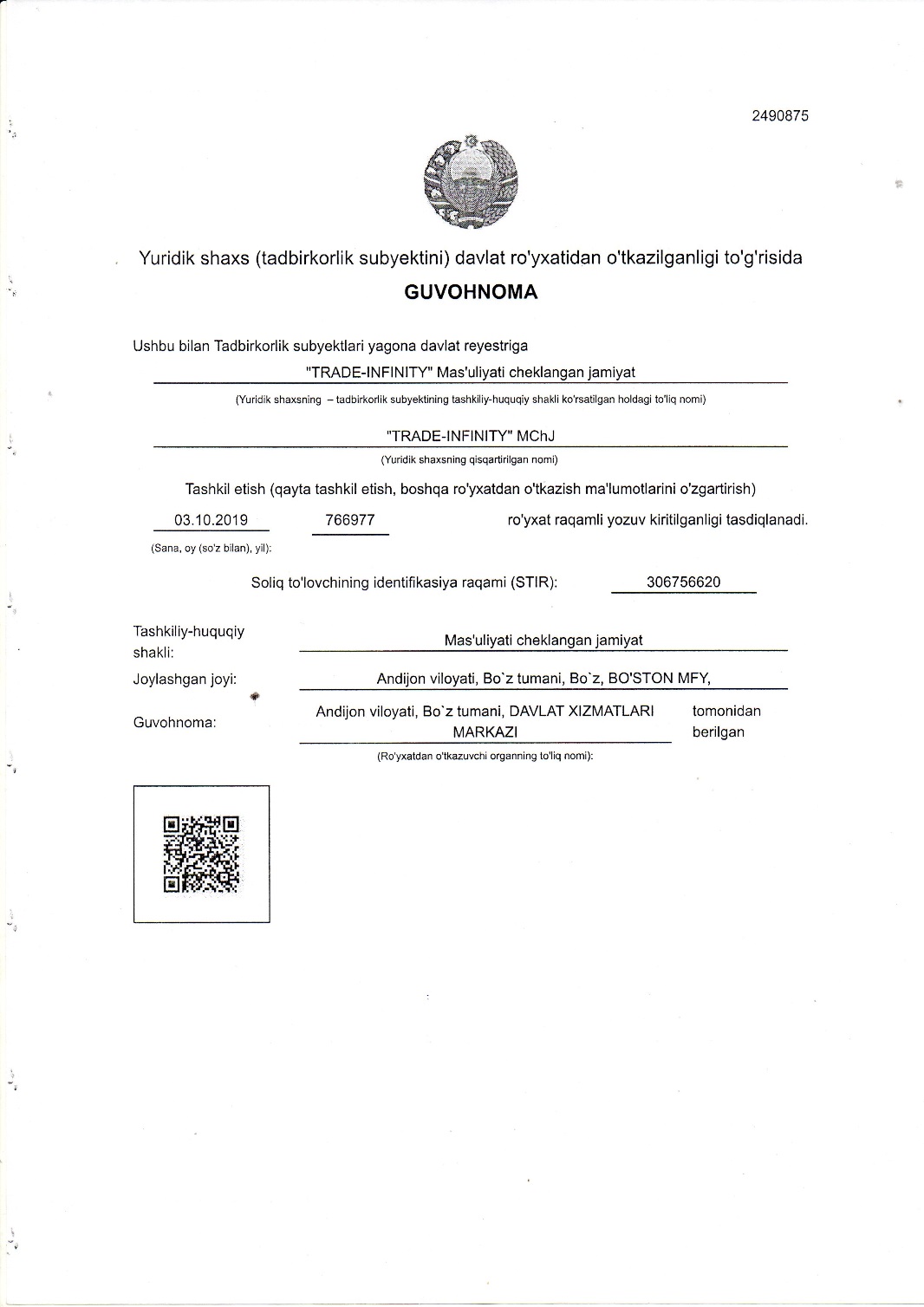 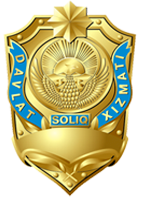 ЎЗБЕКИСТОН РЕСПУБЛИКАСИ ДАВЛАТ СОЛИҚ ҚЎМИТАСИҚЎШИЛГАН ҚИЙМАТ СОЛИҒИ ТЎЛОВЧИСИ СИФАТИДАРЎЙХАТДАН ЎТГАНЛИК ТЎҒРИСИДАГ У В О Ҳ Н О М АУшбу Гувоҳнома қўшилган қиймат солиғи тўловчиси сифатида рўйхатдан ўтганлигини ҳамда рўйхатдан ўтиш коди берилганлигини тасдиқлайди.СОЛИҚ ТЎЛОВЧИ НОМИ:ООО "TRADE-INFINITY"СОЛИҚ ТЎЛОВЧИНИНГ ИДЕНТИФИКАЦИЯ РАҚАМИ: 306756620ПОЧТА МАНЗИЛИ:БОЗ, BO'STON MFYРЎЙХАТДАН ЎТИШ КОДИ: 303090088384РЎЙХАТДАН ЎТИШ САНАСИ:02.12.2019